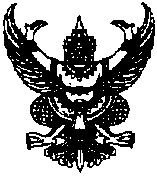 ประกาศเทศบาลตำบลเกาะทวดเรื่อง  สอบราคาจ้างทำอาหารกลางวันและอาหารว่าง สำหรับเด็กก่อนวัยเรียน ศูนย์พัฒนาเด็กเล็กวัดบางบูชาชนาราม    --------------------------------ด้วยเทศบาลตำบลเกาะทวด โดยศูนย์พัฒนาเด็กเล็กวัดบางบูชาชนาราม อำเภอปากพนัง จังหวัดนครศรีธรรมราช มีความประสงค์สอบราคาจ้างเหมาจัดทำอาหารกลางวัน และอาหารว่าง สำหรับเด็กใน    ศูนย์พัฒนาเด็กเล็กวัดบางบูชาชนาราม โดยมีข้อกำหนด ดังต่อไปนี้อาหารกลางวันที่จัดทำ จะต้องคำนึงถึงคุณภาพ และปริมาณที่เหมาะสม คือมีสารอาหารครบ ๕ หมู่ ประกอบด้วย คาร์โบไฮเดรต โปรตีน ไขมัน วิตามิน เกลือแร่ และจัดทำอาหารว่างหรือผลไม้ตามฤดูกาล จำนวนเด็ก 67 คนๆละ 20 บาท รวมทั้งหมด 103 วันทำการ วันละ ๑ มื้อ (รายการอาหารตามแนบท้ายเอกสารสอบราคา )งบประมาณตั้งไว้ 138,020.- บาท (หนึ่งแสนสามหมื่นแปดพันยี่สิบบาทถ้วน)		ผู้มีสิทธิยื่นซองเสนอราคาจะต้องมีคุณสมบัติดังนี้เป็นบุคคลธรรมดา หรือนิติบุคคล ผู้มีอาชีพรับจ้างงานที่สอบราคา หรือผู้ที่สนใจในการทำอาหารตามที่สอบราคาดังกล่าวไม่เป็นผู้ที่ถูกระบุชื่อไว้ในบัญชีรายชื่อผู้ทิ้งงานของทางราชการ รัฐวิสาหกิจ หรือหน่วยการบริหารราชการส่วนท้องถิ่น และได้แจ้งเวียนชื่อแล้ว หรือไม่เป็นผู้ที่ได้รับผลของการสั่งให้นิติบุคคลหรือบุคคลอื่นเป็นผู้ทิ้งงานตามระเบียบของทางราชการ ในขณะที่ยื่นซองสอบราคา  ไม่เป็นผู้ได้รับเอกสิทธิ์หรือความคุ้มกัน ซึ่งอาจปฏิเสธไม่ยอมขึ้นศาลไทย เว้นแต่รัฐบาลของผู้เสนอราคาได้มีคำสั่งให้สละสิทธิ์และความคุ้มกันเช่นว่านั้นไม่เป็นผู้มีผลประโยชน์ร่วมกันกับผู้เสนอราคารายอื่นที่เข้าเสนอราคาให้แก่ศูนย์พัฒนา  เด็กเล็กวัดบางบูชาชนาราม ณ วันประกาศสอบราคา หรือไม่เป็นผู้กระทำการอันเป็นการขัดขวางการแข่งขันราคาอย่างเป็นธรรมในการสอบราคาจ้างครั้งนี้ผู้เสนอราคาจะต้องมีใบรับรองแพทย์ปริญญา (ออกให้ไม่เกิน ๑ เดือน นับแต่วันที่ตรวจร่างกาย) ซึ่งแสดงว่าไม่เป็นโรคต้องห้ามเบื้องต้น ดังนี้โรคเรื้อนในระยะติดต่อ หรือในระยะที่ปรากฏอาการเป็นที่รังเกียจแก่สังคมวัณโรคในระยะอันตรายโรคเท้าช้างในระยะที่ปรากฏอาการเป็นที่รังเกียจแก่สังคมโรคยาเสพติดให้โทษโรคพิษสุราเรื้อรังกำหนดยื่นซองสอบราคา ต่อเจ้าหน้าที่รับซองสอบราคาโดยตรง ณ สำนักปลัด(งานการศึกษา) เทศบาลตำบลเกาะทวด ได้ตั้งแต่วันที่ 22 เมษายน 2557 – 6 พฤษภาคม ๒๕๕7 ในวันและเวลาราชการ และยื่นซองสอบราคา ในวันที่ 7 พฤษภาคม ๒๕๕7 ตั้งแต่เวลา ๐๘.๓๐ - ๑๖.๓๐ น. ณ สถานที่กลางศูนย์รวมข้อมูลข่าวสารการจัดซื้อจัดจ้าง อำเภอปากพนัง จังหวัดนครศรีธรรมราช กำหนดเปิดซองสอบราคาในวันที่           8 พฤษภาคม ๒๕๕7 ตั้งแต่เวลา ๑๐.๐๐  น. เป็นต้นไป ณ สถานที่กลางศูนย์รวมข้อมูลข่าวสาร การจัดซื้อจัดจ้าง อำเภอปากพนัง จังหวัดนครศรีธรรมราช/ผู้สนใจติดต่อ...-๒-ผู้สนใจติดต่อขอรับเอกสารสอบราคา ได้ที่สำนักปลัด(งานการศึกษา) เทศบาลตำบลเกาะทวด ระหว่างวันที่ 22 เมษายน ๒๕๕7 – 7 พฤษภาคม 2557 ในวันและเวลาราชการ หรือสอบถามทางโทรศัพท์หมายเลข ๐–๗๕46–6188 หรือดูรายละเอียดได้ที่ www.kohthuad.go.thประกาศ   ณ   วันที่  21 เมษายน  พ.ศ. ๒๕๕7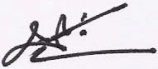 (นายวรรณชาติ  ยอดแก้ว )นายกเทศมนตรีตำบลเกาะทวด